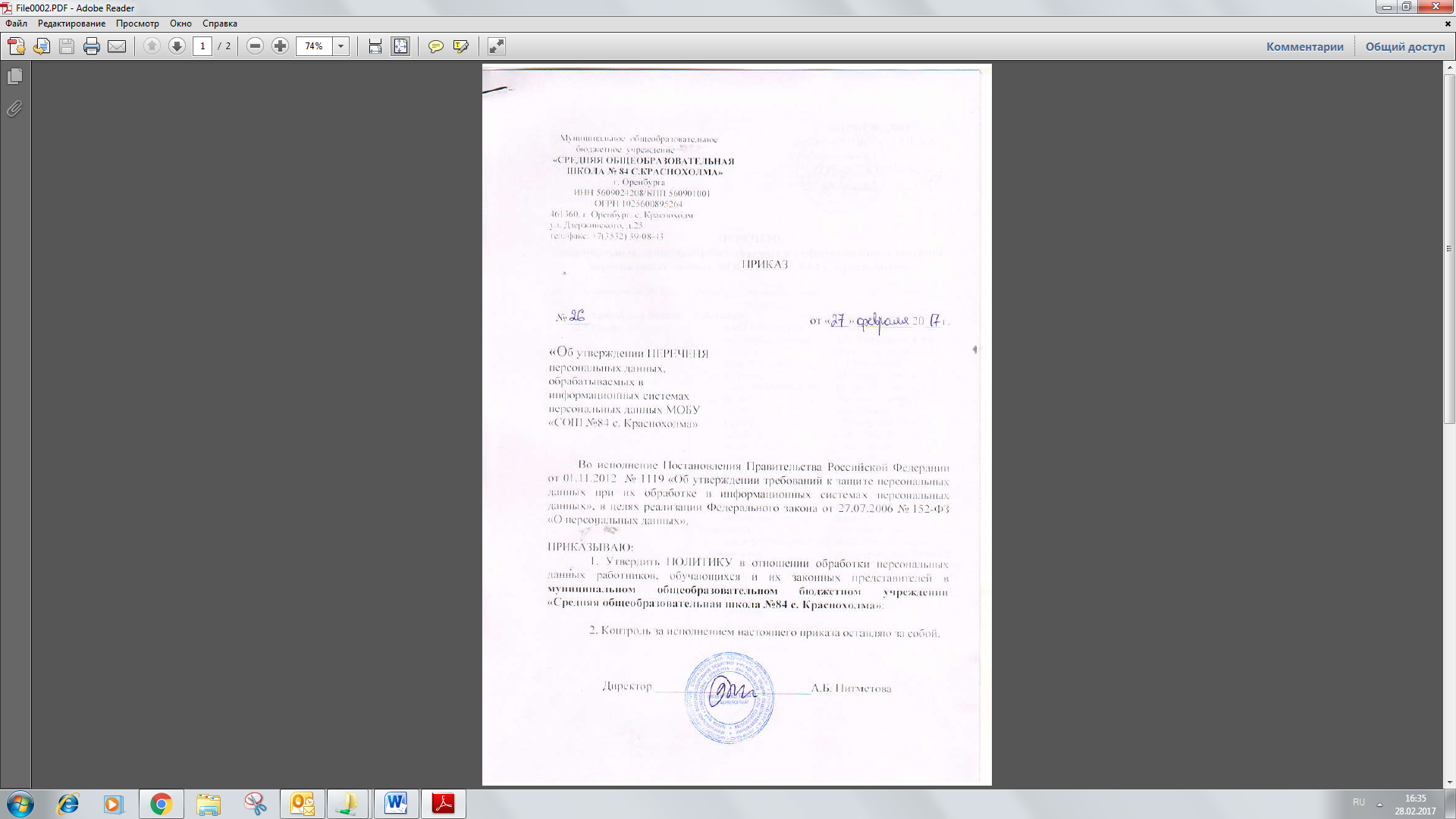 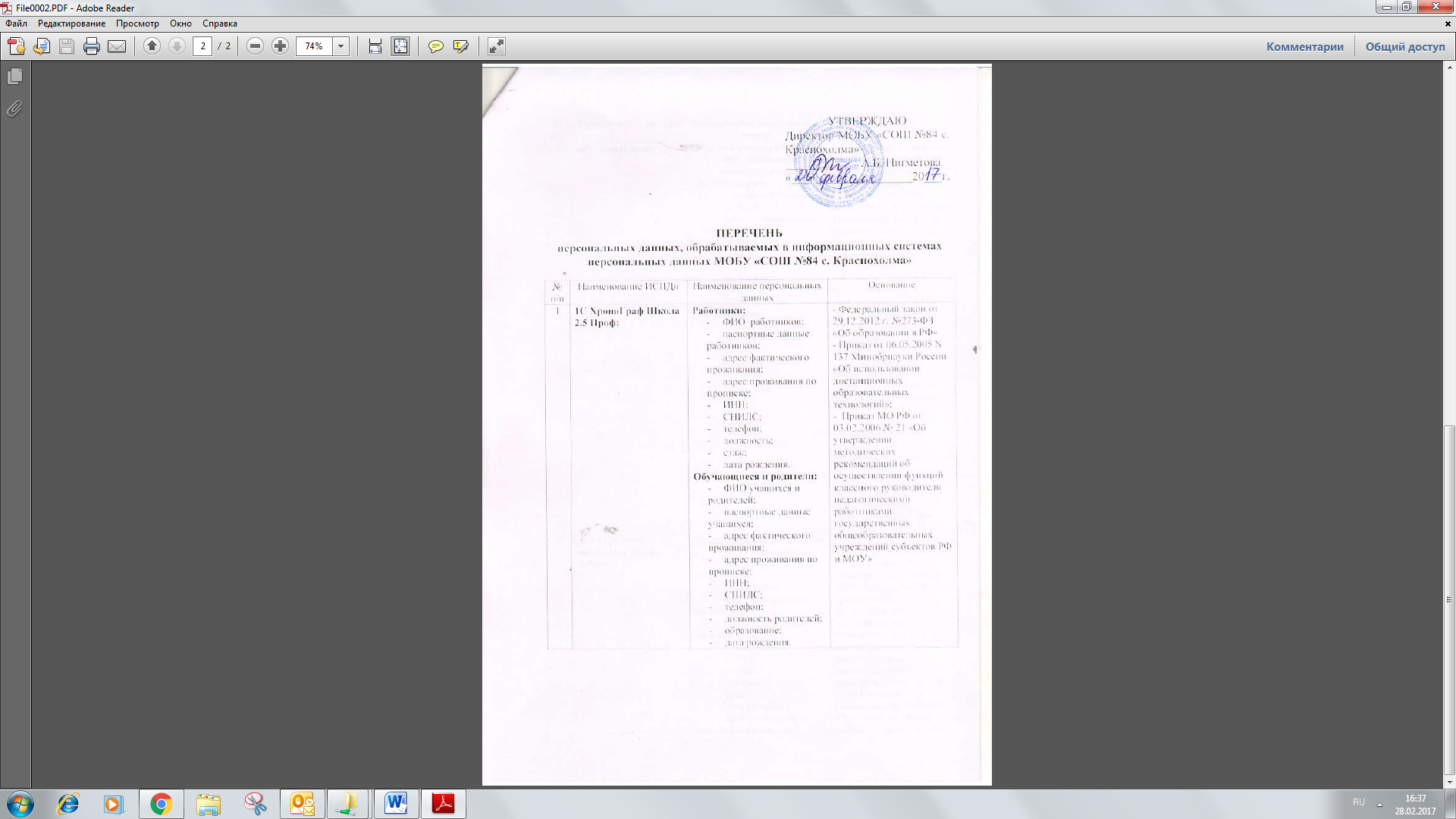 УТВЕРЖДАЮДиректор МОБУ «СОШ №84 с. Краснохолма»____________ А.Б. Нигметова«___»________________20___г.ПЕРЕЧЕНЬ персональных данных, обрабатываемых в информационных системах персональных данных МОБУ «СОШ №84 с. Краснохолма»№ п/пНаименование ИСПДнНаименование персональных данныхОснование11С ХроноГраф Школа 2.5 Проф:Работники:-	ФИО  работников;-	паспортные данные работников;-	адрес фактического проживания;-	адрес проживания по прописке;-	ИНН;-	СНИЛС;-	телефон;-	должность;-	стаж;-	дата рождения.Обучающиеся и родители:-	ФИО учащихся и родителей;-	паспортные данные учащихся;-	адрес фактического проживания;-	адрес проживания по прописке;-	ИНН;-	СНИЛС;-	телефон;-	должность родителей;-	образование;-	дата рождения.- Федеральный закон от 29.12.2012 г. №273-ФЗ «Об образовании в РФ»- Приказ от 06.05.2005 N 137 Минобрнауки России «Об использовании дистанционных образовательных технологий»;-  Приказ МО РФ от 03.02.2006 № 21 «Об утверждении методических рекомендаций об осуществлении функций классного руководителя педагогическими работниками государственных общеобразовательных учреждений субъектов РФ и МОУ»2АИС КонтингентПедагогические работники:-	ФИО работников;-	паспортные данные сотрудников;-	адрес фактического проживания;-	адрес проживания по прописке;-	ИНН;-	СНИЛС;-	телефон;-	должность;-	стаж;-	дата рождения.Обучающиеся:-	ФИО обучающихся;-	паспортные данные учащихся;-	адрес фактического проживания;-	адрес проживания по прописке;-	ИНН;-	СНИЛС;-	телефон;-	дата рождения.- Федерального закона от 29.12.2012  №273-ФЗ «Об образовании в РФ»;- Распоряжение Правительства РФ от 25.10.2014 г. №2125-р «Об утверждении Концепции создания единой федеральной межведомственной системы учета контингента обучающихся по основным образовательным программам по дополнительным общеобразовательным программам»;- указ Губернатора Оренбургской области от 01.08.2016 №409-ук «О создании регионального сегмента единой федеральной межведомственной системы учета контингента обучающихся по основным образовательным программам и дополнительным общеобразовательным программам»3-Электронный школьный журнал(Уфанет»)Педагогические работники:-	ФИО работников;-	паспортные данные сотрудников;-	гражданство;-	адрес фактического проживания;-	адрес проживания по прописке;-	ИНН;-	СНИЛС;-	телефон;-	должность;-	стаж;-	дата рождения;-	Дата приема, дата выхода на пенсию, дата начала педагогической деятельностиОбучающиеся и родители:-	ФИО обучающихся и родителей;-	паспортные данные учащихся;-	адрес фактического проживания;-	адрес проживания по прописке;-	ИНН;-	СНИЛС;-	телефон;-	дата рождения.- Федеральный закон от 29.12.2012  №273-ФЗ «Об образовании в РФ»- Федеральный закон от 27.07.2010 № 210-ФЗ «Об организации предоставления государственных и муниципальных услуг, предоставляемых в электронном виде», утверждённым распоряжением Правительства Российской Федерации от 17.12.2009  № 1993-р;-п.8 ст.  3  Федерального Закона от 27.07.2006 № 149–ФЗ «Об информации, информационных технологиях и о защите информации», -ст 15 Федерального Закона от 26.07.2006 № 135 –ФЗ «О защите конкуренции»-Федеральный Закон от 27.07.2010 №210-ФЗ «Об организации предоставления  государственных и муниципальных услуг»,-Распоряжение Правительства РФ от 17.12.2009 № 1993-р,-Распоряжение Правительства РФ от 7.09.2010  № 1506-р4Электронная программа заполнения аттестатов «IvAttestat-2.2.2»Обучающиеся:-	Ф.И.О. обучающихся  9 и 11 класса;-	дата рождения.- Приказ Минобрнауки РФ от 14.02.2014 № 115 «Об утверждении Порядка заполнения, учета и выдачи аттестатов об основном общем и среднем общем образовании и их дубликатов»;- Приказ Минобрнауки РФ от 14.10.2013 № 1145 «Об утверждении образца свидетельства об обучении и порядка его выдачи лицам с ограниченными возможностями здоровья (с различными формами умственной отсталости), не имеющим основного общего и среднего общего образования и обучавшимся по адаптированным основным общеобразовательным программам»5Официальный сайт МОБУ «СОШ №84 с. Краснохолма» «http:// 84krasschool.ucoz.ru»Педагогические работники:Ф.И.О. работников;Уровень образования;Квалификация и опыт работы;Педагогические работники:Занимаемая должность;Преподаваемые дисциплины;Ученая степень;Ученое звание;Наименование направления подготовки и (или) специальности;Данные о повышении квалификации и (или) профессиональной переподготовке (при наличии);Общий стаж работы;Стаж работы по специальности;Фото работника;Обучающиеся:Ф.И.О. обучающихся;Фото обучающихся.- Федеральный закон от 08.11.2010 № 29Э-ФЗ «О внесении изменений в отдельные законодательные акты Российской Федерации в связи с совершенствованием контрольно-надзорных функций и оптимизацией предоставления государственных услуг в сфере образования»- ст. 29 Федерального закона от 29.12.2012 г. №273-ФЗ «Об образовании в РФ»,Постановление Правительства РФ от 29.05.2014 № 785 «Об утверждении требований к структуре официального сайта образовательной организации в информационно-телекоммуникационной сети «Интернет» и формату представления на нем информации»6Система оплаты питания «Программный комплекс АРМ «Образование»Обучающиеся:-	ФИО обучающихся;Педагогические работники:Ф.И.О. работников;